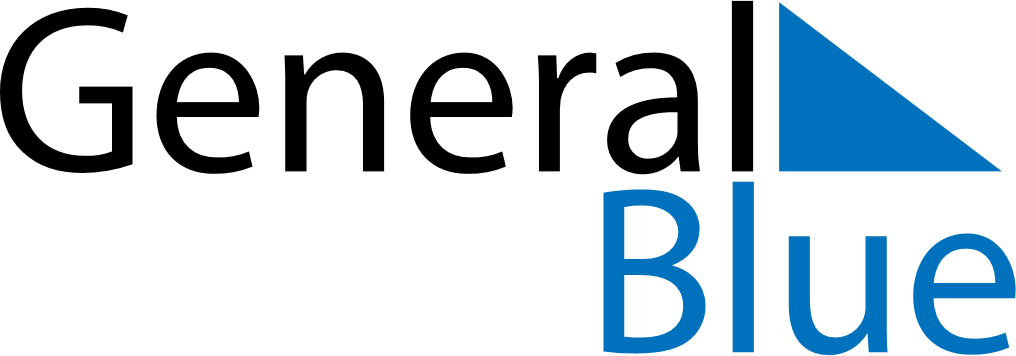 Dominican Republic 2030 HolidaysDominican Republic 2030 HolidaysDATENAME OF HOLIDAYJanuary 1, 2030TuesdayNew Year’s DayJanuary 6, 2030SundayEpiphanyJanuary 21, 2030MondayOur Lady of AltagraciaJanuary 26, 2030SaturdayDuarte’s BirthdayFebruary 27, 2030WednesdayIndependence DayApril 19, 2030FridayGood FridayApril 29, 2030MondayLabour DayJune 20, 2030ThursdayCorpus ChristiAugust 16, 2030FridayRestoration DaySeptember 24, 2030TuesdayOur Lady of las MercedesNovember 11, 2030MondayConstitution DayDecember 25, 2030WednesdayChristmas Day